Voorwaarden schilderwedstrijd Mondriaanhuis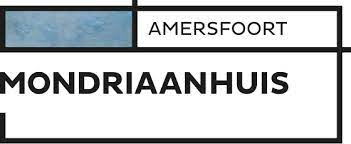 Mondriaan 150 jubileum - maart 2022Naast verf mag je ook andere materialen gebruiken voor je schilderij. Daarnaast mag het schilderij ook digitaal gemaakt zijn. Digitale werken moeten wel te printen zijn op 24 x 30 cm formaat i.v.m. met het eventueel tentoonstellen in het museum. Het Mondriaanhuis stelt gratis een beperkt aantal canvassen beschikbaar (zolang de voorraad strekt, max. 1 canvas per persoon). Je mag ook je eigen doek aanschaffen, mits het canvas 24 x 30 cm groot is.De jury maakt een selectie van de ingezonden werken, enkel deze selectie zal in het Mondriaanhuis tentoongesteld worden. Over de uitslag wordt niet gecorrespondeerd. Genomineerden worden tijdig op de hoogte gesteld van hun nominatie. De winnaars worden op zondag 6 maart bekend gemaakt.Er worden winnaars geselecteerd in drie categorieën:Jeugd 4 t/m 11 jaarJeugd 12 t/m 18 jaarVolwassenenDe jury zal voor elke categorie twee winnaars selecteren (eerste en tweede prijs), deze worden op zondag 6 maart bekend gemaakt. De genomineerden worden uitgenodigd voor de bekendmaking in het Mondriaanhuis. Houd deze datum alvast vrij!De prijzen zijn niet inwisselbaar voor geld.Lever je canvas uiterlijk 6 februari in. Mail een foto van je kunstwerk én het wedstrijdformulier naar educatie@mondriaanhuis.nl Digitale kunstwerken kunnen ook ingeleverd worden via hetzelfde emailadres. Is je kunstwerk genomineerd? Lever dan je kunstwerk in bij de balie van het Mondriaanhuis. Per post opsturen mag ook. Het postadres is: Kortegracht 11, 3811 KG Amersfoort. Vergeet niet het ingevulde wedstrijdformulier mee te sturen!De schilderijen kunnen na afloop van de expositie opgehaald worden door. Het Mondriaanhuis kan schilderijen helaas niet terugsturen.Heb je een vraag? Mail dan naar educatie@mondriaanhuis.nl Kijk voor meer informatie op de website van het Mondriaanhuis.